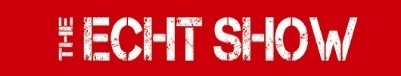 ECHT SHOW SAUSAGE COMPETITION RULESSaturday 14TH July 2018 Echt Showground, EchtPlease note there are 3 parts to this FormRules of EntryThere will be two sections: butcher and open.Butcher section:	Open Section: Class 1 – beef sausages 	Class 5 – beef sausages Class 2 – pork sausages  	Class 6 – pork sausagesClass 3 – speciality sausages   	Class 7 – speciality sausages  Class 4 – venison or lamb sausages  	Class 8 – venison or lamb sausagesEach entry must consist of 500g of sausages, 250g raw and 250g cooked.In the butcher section each entry submitted must be made on the premises of the butcher, by the butcher or his/her staffEntries, successful or otherwise, will not be returned.The entries will be judged by a panel of judges.The judges’ decision will be final and no correspondence can be entered into after the event.One entry per class is permitted with a maximum of 4 entries.  The entry fee of £15.00 should be submitted to the Secretary – (address below) along with a completed entry form. Entries close Monday 25th June 2018All entries should be boxed and clearly labelled ‘ECHT SHOW’, with your name, section and class e.g.  A Smith - Butcher’s section Class 1All products must be submitted by 4pm on Friday 13th July 2018 to A & G Collie, St Brydes Road, Kemnay, Inverurie AB51 9NB Tel.  01467 642207. Alternatively, please contact the Echt Show secretary to check if arrangements can be made to collect the products from your premises on Thursday 12th July or the morning of Friday 13th July 2018. The competition is open to all butchers, farm shops and retailers involved in the industry.No late entries will be accepted.Exhibitors’ premises are to be within a 50 mile radius of EchtPrizes are awarded as follows:  1st £25.00		2nd £15.00		3rd £10.00Trophies: Dalziel Cup for Overall Winner of Sausage Competition; Norman Anderson Trophy for the Best Beef Sausage; A&G Collie Trophy for the Best Pork Sausage; Echt Show Trophy for the Best Speciality Sausage. AMKO Trophy for Best Venison or Lamb SausagePresentation of TrophiesPrize money will be paid at the end of August and trophies are presented to the winners at the Echt Show Trophy Presentation Dinner on Saturday 3rd November 2018. An invitation will be sent to the winners. Please return any trophies won to the secretary on or before show day 2018.ECHT SHOW SAUSAGE COMPETITION Saturday 14th JULY 2018ENTRY FORMPlease see General Data Protection Rules on next pageGeneral Data Protection Rules – Data Protection is changing on 25th May 2018I agree that my details about my person (name, address, telephone number and e-mail address) may be collected and electronically stored by Echt Skene and Midmar Agricultural Association for the next 5 years. The data is stored at the secretary’s address detailed below and used for the purposes of sending you information regarding Echt Show.Your name and area you are from (John Smith, Echt) shall appear in our schedule, catalogue, website and on occasions our social media and any newspaper articles in relation to the show.I agree that Echt Skene & Midmar Agricultural Association for the purposes mentioned above, may contact me in the following manner (please check all applicable boxes):           by e-mail                by physical mail                by telephone             by mobile text message    Date_______________     Signature______________________________________Name_______________________________________________________________You may withdraw the consent to the use of your personal data for means of communication and you also have the right to obtain details, amend and delete your personal data at any time by contacting the Echt Skene & Midmar Agricultural Association via e-mail: secretary@echtshow.co.uk or in writing to the address below.COMPETITIONCOMPETITIONEntries One per classPlease tickClass 1 – butchers’ beef sausages Class 1 – butchers’ beef sausages Class 2 – butchers’ pork sausagesClass 2 – butchers’ pork sausagesClass 3 – butchers’ speciality sausagesClass 3 – butchers’ speciality sausagesClass 4 – venison or lamb sausagesClass 4 – venison or lamb sausagesClass 5 – open beef sausagesClass 5 – open beef sausagesClass 6 – open pork sausagesClass 6 – open pork sausagesClass 7 – open speciality sausagesClass 7 – open speciality sausagesClass 8 – open venison or lamb sausagesClass 8 – open venison or lamb sausagesENTRY FEE (ALLOWS UP TO 4 ENTRIES IN TOTAL)ENTRY FEE (ALLOWS UP TO 4 ENTRIES IN TOTAL)£15.00 PLEASE MAKE CHEQUES PAYABLE TO: ECHT, SKENE & MIDMAR AGRICULTURAL ASSOCIATION PLEASE MAKE CHEQUES PAYABLE TO: ECHT, SKENE & MIDMAR AGRICULTURAL ASSOCIATION PLEASE MAKE CHEQUES PAYABLE TO: ECHT, SKENE & MIDMAR AGRICULTURAL ASSOCIATION I will deliver my entries to A&G Collie, Kemnay (please tick)I will deliver my entries to A&G Collie, Kemnay (please tick)I will deliver my entries to A&G Collie, Kemnay (please tick)I wish my entries to be picked up (please tick)                                                        I wish my entries to be picked up (please tick)                                                        I wish my entries to be picked up (please tick)                                                        NAME / BUSINESS NAMEADDRESSPOSTCODEADDRESSPOSTCODEADDRESSPOSTCODEEMAIL ADDRESSCONTACT TEL NOCONTACT MOBILE NOSIGNATURE:SIGNATURE:                                                                                                DATE: 